МАРТ  2018  годПРОДАВЕЦ, КОНТРОЛЕР-КАССИР, ТОВАРОВЕД 1.  Требуются продавцы (косметика и игрушки). Тел. 8-908-903-14-442. Требуется продавец запчастей (знание 1С). Тел. 8-950-63-33-8023. Требуется продавец (2/2). Тел. 8-963-039-70-474. Требуется продавец в магазин. Тел. 8-992-00-71-4195. Требуется продавец. Тел. 8-909-029-07-88ПОВАР, КОНДИТЕР, ТЕХНОЛОГ 1. Требуется повар. Телефон 8-952-135-93-392. В школьные столовые требуются повара, кухонные рабочие, наличие пройденной санитарной книжки обязательно. Тел. 8-922-609-98-213. В школьную столовую (Филькино) требуются заведующая, мойщица посуды. Наличие пройденной санитарной книжки обязательно. Тел. 8-922-609-98-214. В школьную столовую (Новая Кола) требуется повар. Тел. 8-922-609-98-21 (наличие санитарной книжки)ОФИЦИАНТ, БАРМЕН, АДМИНИСТРАТОР1. В закусочную «Кабачок» на автовокзале требуется бармен. Тел. 8-961-76-737-172. Требуется администратор в салон красоты. Тел. 8-950-200-77-33ЛОГИСТ1. Требуется кладовщик (продукты, опыт). Тел. 8-9222-14-88-812. Требуется продавец-кладовщик. Тел. 8-902-87-48-436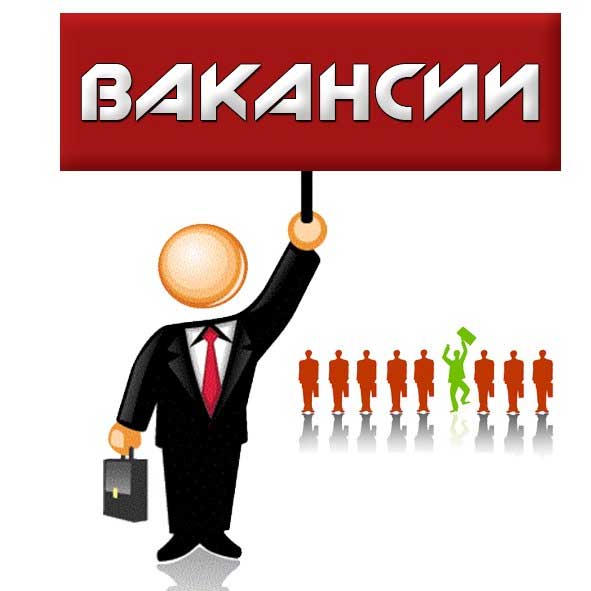 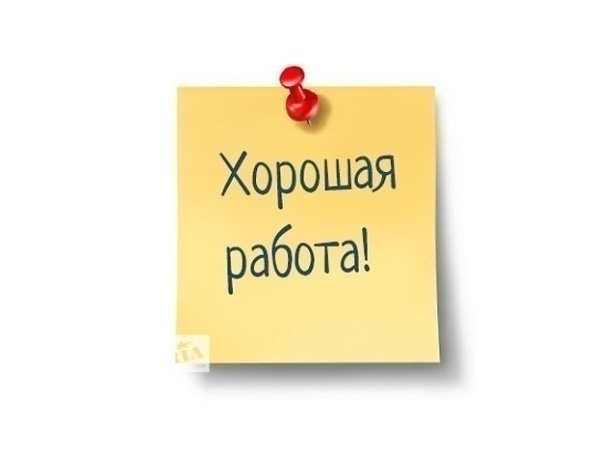 